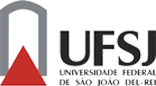 PRÓ-REITORIA DE PESQUISA E PÓS-GRADUAÇÃO DA UNIVERSIDADE FEDERAL DE SÃO JOÃO DEL-REI  ANEXO IANEXO I PRÉ-PROJETO – CHAMADA INTERNA 03/2016/PROPE PROPONENTE:Nome para contato:  E-mail e telefone:                                          e (0xx)Objetivo Geral:Objetivos Específicos:Justificativa: Inserção no Sistema Nacional de C,T&I:Relevância do Projeto:  Público Alvo: Descrição (descrever resumidamente os objetivos específicos da proposta):Resultados Esperados:Metas:Indicadores: Equipe científica (descrever a equipe técnica envolvida, destacando sua qualificação, experiência e dedicação):Informações complementares:Prazo de Execução:Prazo de Execução:Prazo de Execução:Prazo de Execução:Prazo de Execução:VALOR POR FUNDO SETORIAL - R$ MILVALOR POR FUNDO SETORIAL - R$ MILVALOR POR FUNDO SETORIAL - R$ MILVALOR POR FUNDO SETORIAL - R$ MILVALOR POR FUNDO SETORIAL - R$ MIL2016 2017 2018 TOTALFundoTOTALOUTRAS FONTES DE RECURSOS/PARCERIAS (quando for o caso) - R$ MILOUTRAS FONTES DE RECURSOS/PARCERIAS (quando for o caso) - R$ MILOUTRAS FONTES DE RECURSOS/PARCERIAS (quando for o caso) - R$ MILOUTRAS FONTES DE RECURSOS/PARCERIAS (quando for o caso) - R$ MILOUTRAS FONTES DE RECURSOS/PARCERIAS (quando for o caso) - R$ MILFonte2016 2017 2018 TOTALTOTALVALOR TOTAL DA AÇÃO - R$ MILVALOR TOTAL DA AÇÃO - R$ MILVALOR TOTAL DA AÇÃO - R$ MILVALOR TOTAL DA AÇÃO - R$ MILVALOR TOTAL DA AÇÃO - R$ MILFundo/Fonte2016 2017 2018 TOTALFundos Outras Fontes TOTALResponsável pela ação proposta. Instituição: Nome: E-mail:                                                Telefone:Responsável pela ação proposta. Instituição: Nome: E-mail:                                                Telefone:Responsável pela ação proposta. Instituição: Nome: E-mail:                                                Telefone:Responsável pela ação proposta. Instituição: Nome: E-mail:                                                Telefone:Responsável pela ação proposta. Instituição: Nome: E-mail:                                                Telefone:Local e Data do preenchimento: Assinatura do coordenador:Local e Data do preenchimento: Assinatura do coordenador:Local e Data do preenchimento: Assinatura do coordenador:Local e Data do preenchimento: Assinatura do coordenador:Local e Data do preenchimento: Assinatura do coordenador: